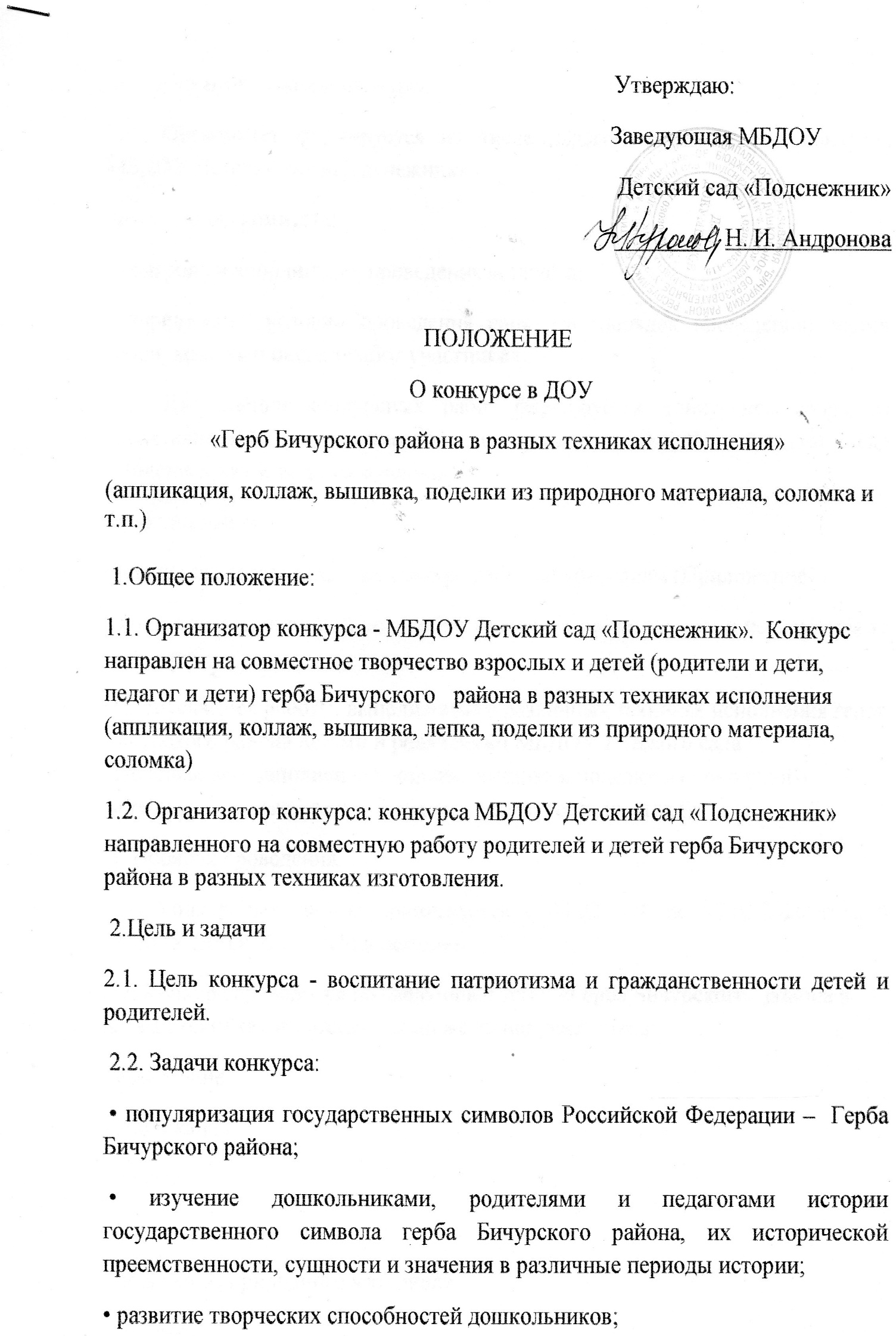 3. Оргкомитет и жюри конкурса 3.1. Оргкомитет формируется из числа педагогических кадров конкурса МБДОУ Детский сад «Подснежник»  Функции оргкомитета: • контроль и координация проведения конкурса; • определение условий проведения конкурса (порядок проведения, состав жюри, критерии оценки работ участников); 3.2. Для оценки конкурсных работ формируется конкурсное жюри из представителей педагогических работников МБДОУ Детский сад «Подснежник» Бичурского района. Функции жюри: • оценка представленных на конкурс работ по критериям (Приложение1). • принятие решения. Решение жюри является окончательным и пересмотру не подлежит. 4. Допускаются работы, выполненные в различных техниках исполнения герба Бичурского района детьми и родителями МБДОУ Детского сада «Подснежник» (аппликация, коллаж, вышивка, поделки из природного материала, соломка, лепка, бисероплетение, тестопластика) 5. Порядок проведения 5.1. Конкурсные работы принимаются с 03.02.2020 по 07.02.2020 года в МБДОУ Детский сад «Подснежник» 5.2. Конкурс проводится по следующей теме: «Герба Бичурского   района в разных техниках изготовления по желанию участников:- выжигание, - аппликация,  - коллаж - вышивка, - поделки из природного материала, - соломка,  -лепка, - тестопластика, - бисероплетение и т. п.)5.3. Требования к работам: Работы выполняются в соответствии с гербом Бичурского района. Не меняя цветовую гамму герба, веточка. Конкурсные работы должны иметь законченный вид (рамка, приспособление для крепления), в нижнем правом углу размещается паспорт работы (шрифт14,размер 45х85 мм) с указанием в нем:-название работы-обозначение техники исполнения-фамилия, имя автора, возраст-фамилия, имя, отчество педагога – руководителя5.4. Организаторы конкурса оставляют за собой право использовать в некоммерческих целях конкурсные работы (репродуцировать в целях формирования рекламных проспектов, буклетов конкурса, в методических и информационных изданиях, для освещения в средствах массовой информации, в учебных целях) на основе согласия конкурсантов. Конкурсанты соглашаются с безвозмездной публикацией их работ или фрагментов работ любым способом и на любых носителях по усмотрению организаторов с обязательным указанием авторства работ. Направление работы для участия в конкурсе означает согласие автора(ов) и их законных представителей с условиями конкурса указанными в положении о конкурсе. Работы могут быть опубликованы с сохранением авторства за участниками конкурса.6. Подведение итогов  6.1. На основании результатов конкурса формируется рейтинг. Участники, становятся победителями и награждаются в разных номинациях грамотами и дипломами. 6.2. Размещение работ ДДТ, Библиотека и РУО. Приложение 1 Критерии оценивания:- соблюдение цветовой гаммы с оригиналом герба Бичурского района- законченность поделки,    - оригинальность,    - аккуратность. 